3)V skladu s 24. členom Statuta Občine Gorje (Uradno glasilo slovenskih občin, št. 13/17) vam v prilogi pošiljam v obravnavo in sprejem:SPREMEMBE IN DOPOLNITVE POSLOVNIKA OBČINSKEGA SVETA OBČINE GORJE – SKRAJŠAN POSTOPEKPredlog sklepa:1. Občinski svet Občine Gorje sprejme spremembe in dopolnitve Poslovnika Občinskega sveta Občine Gorje. Peter TorkarŽupan Občine Gorje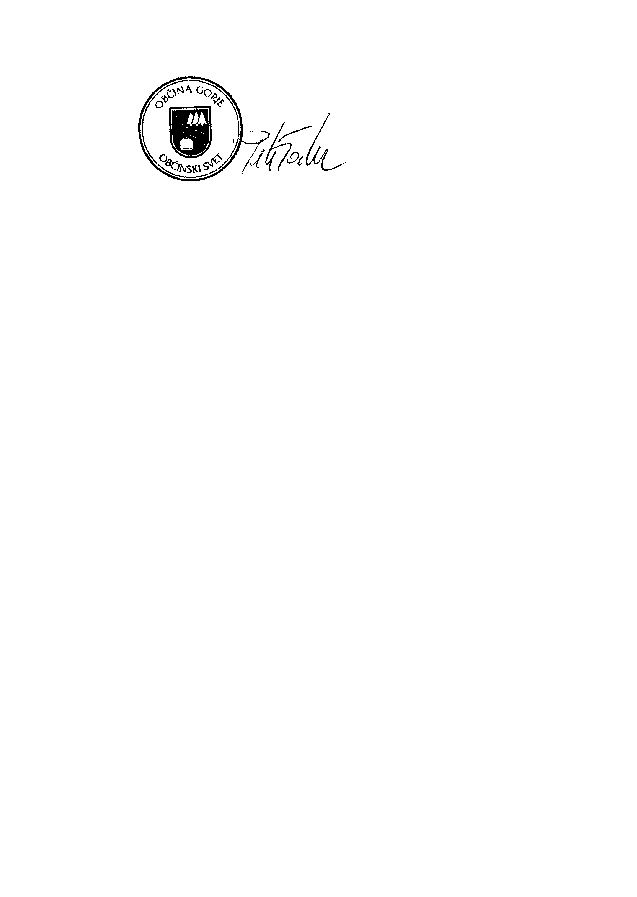 ObrazložitevSplošno o predlaganih spremembah Predlagane spremembe se nanašajo predvsem na povečanje učinkovitosti dela občinskega sveta: Postopek priprave na prvo sejo sveta prilagoditi na večinski volilni sistem poenostavitev postopka predlaganja pobud in vprašanj jasnejša ureditev pridobitve dovoljenja za zvočno in slikovno snemanje sej poenostavitev odločanja o točkah dnevnega reda, ki jih ne predlaga županzačetek veljavnosti predlagane spremembe je 8 dni od objavePostopek priprave na prvo sejo sveta prilagoditi na večinski volilni sistem (6. člen)Tretja točka 6. člena je za večinski volilni sistem neustrezna in se s predlagano spremembo ustrezno prilagodi.Poenostavitev postopka predlaganja pobud in vprašanj (15.in 16.člen)V praksi se je pokazalo, da se pravica svetnikov do postavljanja pobud in vprašanj ne izvaja učinkovito. Pri ustnem postavljanju vprašanj in pobud na seji se v za to določenem časovnem okviru večinoma težko doseže takšna jasnost in jedrnatost postavljenega vprašanja ali predstavljene pobude, da bi lahko bila predmet nadaljnje obravnave. Posledica je nesorazmerno in nepotrebno dolgo trajanje seje na tej točki dnevnega reda in nesorazmerno ter nepotrebno dolg zapisnik oz. magnetogram, ki se nanaša na točko pobude in vprašanja. Predlog spremembe odpravlja ustno postavljanje vprašanj in predlaganje pobud. Vprašanja in pobude lahko svetnik kadarkoli v pisni obliki posreduje županu, ta pa mora vprašanje ali pobudo skupaj z odgovorom oz. opredelitvijo priložiti k materialu za prvo naslednjo sejo oz. najkasneje v roku 30 dni od prejetega vprašanja ali pobude. Odločanje sveta o vprašanjih in pobudah se ne spreminja.Jasnejša ureditev pridobitve dovoljenja za zvočno in slikovno snemanje sej (25.člen)V praksi se je pokazalo, da določilo poslovnika  o pridobivanju dovoljenja za zvočno in slikovno snemanje sej ni dovolj instrukcijsko, zaradi česar prihaja do zapletov na sejah. Predlagana sprememba opredeli način in rok za posredovanje zahteve za snemanje. Poenostavitev odločanja o uvrstitvah točk na dnevni red, ki jih ne predlaga župan (29.člen)Sedanji poslovnik omogoča, da se na predlog svetnika ali župana iz dnevnega reda umakne predlagana točka dnevnega reda o čemer razpravlja in odloča občinski svet. Ker je dolžnost svetnikov, da se na sejo pripravijo in da preučijo posredovano gradivo, je v takšnem primeru razprava nepotrebna, zato predlog spremembe odpravlja možnost razprave o predlogu umika točke iz dnevnega reda.PredlogNa podlagi 15. člena Statuta občine Gorje (Uradno glasilo slovenskih občin, št. 13/17) je Občinski svet Občine Gorje na svoji ... seji dne ... sprejelSPREMEMBE IN DOPOLNITVE POSLOVNIKA OBČINSKEGA SVETA OBČINE GORJEčlenV Poslovniku občinskega sveta Občine Gorje (Uradno glasilo slovenskih občin, št. 13/17) se v 6. členu tretji odstavek spremeni tako, da se glasi:»(3) Zaradi priprave na prvo sejo skliče župan izvoljene kandidate oz. predstavnike kandidatur in izvoljenega župana.«členV 15. členu se v prvem odstavku črta besedilo »ali ustno«.Drugi odstavek se črta.V tretjem odstavku se v drugem stavku za besedo »ali« doda besedilo »direktor občinske uprave« in črta besedilo: »za vodenje seje pooblaščeni podžupan oziroma član sveta«.Četrti odstavek se črta.Šesti in sedmi odstavek se črtata.Osmi odstavek se spremeni tako, da se glasi: »(8) Župan ali direktor občinske uprave na posamezna vprašanja ali pobude odgovorita pisno. Pisni odgovor mora biti posredovan vsem članom sveta najkasneje v 30 dneh.«členV 16. členu se prvi odstavek spremeni tako, da se glasi:»(1) Če član sveta ni zadovoljen z odgovorom na svoje vprašanje oziroma pobudo, lahko pisno zahteva dodatno pojasnilo. Če tudi po tem ni zadovoljen, lahko pisno predlaga uvrstitev točke o zadevi na dnevni red. O uvrstitvi točke na dnevni red odloča občinski svet brez razprave.«Drugi odstavek se črta.členV 25. členu se v tretjem odstavku na koncu doda nov stavek, ki se glasi:»Zahteva mora biti posredovana v pisni obliki najmanj 5 dni pred sejo.«členV 29. členu se v četrtem odstavku v tretjem stavku črta beseda »razpravlja in«, za besedo »glasuje« se doda besedilo »brez razprave«.V petem odstavku se v drugem stavku črta beseda »razpravlja in«, za besedo »glasuje« se doda besedilo »brez razprave«.členSpremembe in dopolnitve Poslovnika občinskega sveta Občine Gorje začnejo veljati osmi dan po objavi v Uradnem glasilu slovenskih občin.Številka: …………………………………						Občina GorjeDatum: ……………………………………						Peter Torkar, župan